Муниципальное образование «Джидинский район»Муниципальное бюджетное общеобразовательное учреждение"Енхорская средняя общеобразовательная школа"_____________________________________________________________________671926, Республика Бурятия, Джидинский район, с. Енхор, ул. Ленина, 12Тел.: 8(30134) 41-0-10; е-mail: school.enchor@mail.ru 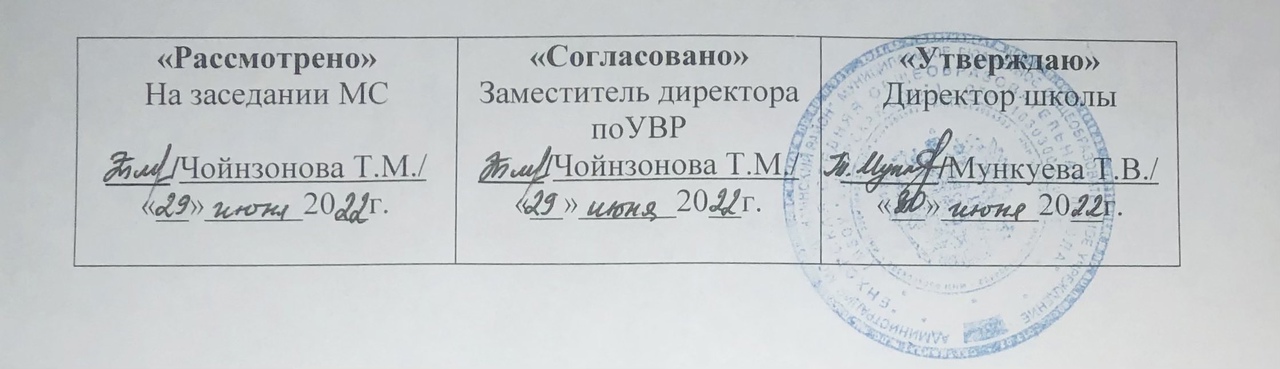 Рабочая программапо химииС ИСПОЛЬЗОВАНИЕМ РЕСУРСОВ ЦЕНТРА «ТОЧКА РОСТА» ЕСТЕСТВЕННО-НАУЧНОЙ НАПРАВЛЕННОСТИ.на 2022-2023 учебный год                                             Класс 8-92022 г.1.  Пояснительная запискаДанная программа по учебному предмету «Химия» на уровень основного общего образования разработана в соответствии с нормативно-правовыми документами:Федеральным законом от 29.12.2012 № 273-ФЗ (ред. от 31.07.2020) «Об образовании в Российской Федерации» (с изм. и доп., вступ. в силу с 01.09.2020);Федеральным государственным образовательным стандартом основного общего образования, утвержденного приказом Министерства образования и науки Российской Федерации от 17 декабря 2010 г. №1897, с изменениями и дополнениями.Паспорт национального проекта «Образование» (утв. президиумом Совета при Президенте РФ по стратегическому развитию и национальным проектам, протокол от 24.12.2018 N 16;Государственная программа Российской Федерации «Развитие образования» (Утверждена Постановлением Правительства РФ от 26.12.2017 N 1642 (ред. от 22.02.2021)«Об утверждении государственной программы Российской Федерации «Развитие образования»;Профессиональный стандарт «Педагог (педагогическая деятельность в дошкольном, начальном общем, основном общем, среднем общем образовании), (воспитатель, учитель)» (ред. от 16.06.2019 г.) (Приказ Министерства труда и социальной защиты РФ от 18 октября 2013г. № 544н, с изменениями, внесенными приказом Министерства труда и соцзащиты РФ от 25 декабря 2014г. № 1115н и от 5 августа 2016г. № 422н);Приказ Министерства просвещения РФ «Об утверждении федерального перечня учебников, допущенных к использованию при реализации имеющих государственную аккредитацию образовательных программ начального общего, основного общего, среднего общего образования организациями, осуществляющими образовательную деятельность» от 20 мая 2020 г. № 254 с изменениями и дополнениями от 23.12. 2020 г.№766;Примерной основной образовательной программы основного общего образования (одобрена решением федерального учебно-методического объединения по общему образованию, протокол от 08.04.2015 №1/15, ред. от 04.02.2020).Основной образовательной программы основного общего образования МБОУ «Енхорская СОШ»Учебным планом МБОУ «Енхорская СОШ».Уставом МБОУ «Енхорская СОШ»;Положение «О рабочей программе по учебному предмету, курсу, дисциплине (модулю)» (Приказ № 99/1 от 21.05.2021 г. с изменениями и дополнениями);Авторской программой по предмету «Химия»: Г.Е. Рудзитис и Ф.Г. Фельдман. М. Просвещение 2021г.Реализация программы по учебному предмету «Химия» на уровне основного общего образования с 2022-2023 учебного года подразумевает использование обновленного материально-технического оснащения, в том числе цифрового оборудования центра образования естественнонаучной направленности «Точка роста».Использование оборудования «Точка роста» при реализации данной ОП позволяет создать условия:для расширения содержания школьного химического образования;	для повышения познавательной активности обучающихся в естественно-научной области;	для развития личности ребёнка в процессе обучения химии, его способностей, формирования и удовлетворения социально значимых интересов и потребностей;	для работы с одарёнными школьниками, организации их развития в различных областях образовательной, творческой деятельности.Описание материально-технической базы центра «Точка роста», используемого для реализации образовательных программ в рамках преподавания химии:Цифровая (компьютерная) лаборатория (ЦЛ), программно-аппаратный комплекс, датчиковая система – комплект учебного оборудования, включающий измерительный блок, интерфейс которого позволяет обеспечивать связь с персональным компьютером, и набор датчиков, регистрирующих значения различных физических величин.Датчик температуры платиновый – простой и надежный датчик, предназначен для измерения температуры в водных растворах и в газовых средах. Имеет различный диапазон измерений от – 40 до +180 ◦С. Технические характеристики датчика указаны в инструкции по эксплуатации.Датчик температуры термопарный предназначен для измерения температур до 900 ◦С. Используется при выполнении работ, связанных с измерением температур пламени, плавления и разложения веществ.Датчик оптической плотности (колориметр) – предназначен для измеренияоптической  плотности  окрашенных  растворов.  Используется  при  изучении  тем«Растворы», «Скорость химических реакций», определении концентрации окрашенных ионов.Датчик -рН предназначен для измерения водородного показателя (рН) водных растворов в различных исследованиях объектов окружающей среды.Датчик электропроводности предназначен для измерения удельной электропроводности жидкостей, в том числе и водных растворов веществ. Применяется при изучении теории электролитической диссоциации, характеристик водных растворов.Общая характеристика учебного предмета «Химия»Цели обучения с учетом специфики учебного предметаОсновные цели изучения химии направлены:на освоение важнейших знаний об основных понятиях и законах химии, химической символике;на овладение умениями наблюдать химические явления, проводить химический эксперимент, производить расчеты на основе химических формул веществ и уравнений химических реакций;на развитие познавательных интересов и интеллектуальных способностей в процессе проведения химического эксперимента, самостоятельного приобретения знаний в соответствии с возникающими жизненными потребностями;на воспитание отношения к химии как к одному из фундаментальных компонентов естествознания и элементу общечеловеческой культуры;на применение полученных знании и умений для безопасного использования веществ и материалов в быту, сельском хозяйстве и на производстве, решения практических задач в повседневной жизни, предупреждения явлений, наносящих вред здоровью человека и окружающее среде.Задачи обучения:Одной из важнейших задач основного общего образования является подготовка обучающихся к осознанному и ответственному выбору жизненного и профессионального пути. Обучающиеся должны научиться самостоятельно ставить цели и определять пути их достижения, использовать приобретенный в школе опыт в реальной жизни, за рамками учебного процесса.Химия как учебный предмет вносит существенный вклад в воспитание и развитие обучающихся; она призвана вооружить их основами химических знаний, необходимых для повседневной жизни, заложить фундамент для дальнейшего совершенствования этих знаний, а также способствовать безопасному поведению в окружающей среде и бережному отношению к ней. Развитие познавательных интересов в процессе самостоятельного приобретения химических знаний и использование различных источников информации, в том числе компьютерных.Воспитание убежденности в позитивной роли химии в жизни современного общества, необходимости химически грамотного отношения к своему здоровью и окружающей среде.Особенности содержания предмета «Химия»В фундаментальном ядре общего образования по химии нашли отражение основные содержательные линии:вещество – знания о составе и строении веществ, их важнейших физических и химических свойствах, биологическом действии;химическая реакция – знания об условиях, в которых проявляются химические свойства веществ, способах управления химическими процессами;применение веществ – знания и опыт практической деятельности с веществами, которые наиболее часто употребляются в повседневной жизни, широко используются в промышленности, сельском хозяйстве, на транспорте;язык химии – система важнейших понятий химии и терминов, в которых они описываются, номенклатура неорганических веществ, т. е. их названия (в том числе и тривиальные), химические формулы и уравнения, а также правила перевода информации с естественного языка на язык химии и обратно.Место учебного предмета «Химия» в учебном планеВ учебном плане МБОУ «Енхорская СОШ» на уровне основного общего образования учебный предмет «Химия» включен в раздел «Естественные науки».Программа учебного предмета «Химия» для основного общего образования рассчитана в 8-х классах – 68 часов (2 ч в неделю, 34 учебные недели) в 9-х классах 66 часов (2 ч в неделю, 33 учебные недели). Всего за два года обучения 134 ч.УМК: Линия Рудзитиса Г. Е.Планируемые результаты изучения учебного предметаЛичностные, метапредметные и предметные результаты освоения учебного предмета «Химия»Личностными результатами изучения предмета «Химия» являются следующие умения:Воспитание российской гражданской идентичности: патриотизма, любви и уважение к Отечеству, чувство гордости за свою Родину, за российскую химическую науку;Формирование целостного мировоззрения, соответствующего современному уровню развития науки и общественной практики, а также социальному, культурному, языковому и духовному многообразию современного мира;Формирование ответственного отношения к учению, готовности и способности к саморазвитию и самообразованию на основе мотивации к обучению и познанию, выбору профильного образования на основе информации о существующих профессиях и личных профессиональных предпочтений. Осознанному построению индивидуальных образовательных траекторий с учетом устойчивых познавательных интересов;Формирование коммуникативной компетенции в образовательной, общественно полезной, учебно-исследовательской, творческой и других видах деятельностиФормирование и понимание ценности здорового и безлопастного образа жизни, усвоение правил индивидуального и коллективного безопасного поведения в чрезвычайных ситуациях, угождающих жизни и здоровью людей;Формирование познавательной информационной культуры. В том числе развитие навыков самостоятельной работы с учебными пособиями, книгами, доступными инструментами и техническими средствами информационных технологий;Формирование основ экологического сознания на основе признания ценности жизни во всех ее проявлениях и необходимости ответственного , бережного отношения к окружающей среде;Развитие готовности к решению творческих задач, умение находить адекватные способы поведения и взаимодействие с партнерами во время учебной и внеучебной деятельности, способности оценивать проблемные ситуации.Метапредметными результатами изучения курса «Химия» является формирование универсальных учебных действий (УУД).Познавательные УУД:Самостоятельно обнаруживать и формулировать учебную проблему, определять цель учебной деятельности, выбирать тему работы;Выдвигать версии решения проблемы, осознавать конечный результат, выбирать из предложенных и искать самостоятельно средства достижения цели;Составлять (индивидуально или в группе) план решения проблемы (выполнения проекта);Работая по плану, сверять свои действия с целью и, при необходимости, исправлять ошибки самостоятельно;В диалоге с учителем совершенствовать самостоятельно выработанные критерии оценки.Коммуникативные УУД:Самостоятельно организовывать учебное взаимодействие в группе (определять общие цели, распределять роли, договариваться друг с другом и т.д.);Средством формирования коммуникативных УУД служат технология проблемного диалога (побуждающий и подводящий диалог) и работа в малых группах, а также использование на уроках элементов технологии продуктивного чтения.Предметными результатами изучения предмета «Химия» являются:Формирование первоначальных систематизированных представлений о веществах, их превращениях и практическом применении; овладение понятийным аппаратом и символическим языком химии;Осознание объективно значимости основ химической науки как области современного естествознания, химических превращений органических и неорганических веществ как основы многих явлений живой и неживой природы; углубление представлений о материальном единстве мира;Овладение основами химической грамотности: способностью анализировать и объективно оценивать жизненные ситуации, связанные с химией, навыками безопасного обращения с веществами, используемыми в повседневной жизни; умением анализировать и планировать экологически безопасное поведение в целях сбережения здоровья и окружающей среды;Формирование умений устанавливать связи между реально наблюдаемыми химическими явлениями и процессами, происходящими в микромире, объяснятьпричины многообразия веществ, зависимость их свойств от состава и строения, а также зависимость применения веществ от их свойств;Приобретения опыта использования различных методов изучения веществ; наблюдения за их превращениями при проведении несложных химических экспериментов с использованием лабораторного оборудования и приборов;Умение оказывать первую помощь при отравлениях, ожогах и других травмах, связанных с веществами и лабораторным оборудованием;Овладение приемами работы с информацией химического содержания, представленной в разно форме (в виде текста, формул, графиков, табличных данных, схем, фотографий и др.);Создание основы для формирования интереса к расширению и углублению химических знаний и выбора химии как профильного предмета при переходе на ступень среднего (полного) общего образования, а в дальнейшем и в качестве сферы свое профессиональной деятельности;Формирование представлений о значении химической науки в решении современных экологических проблем, в том числе в предотвращении техногенных и экологических катастроф.Планируемые предметные результаты освоения учебного предмета «Химия» на уровне ООО:Выпускник научится:описывать свойства твердых, жидких, газообразных веществ, выделяя их существенные признаки;характеризовать вещества по составу, строению и свойствам, устанавливать причинно-следственные связи между данными характеристиками вещества;раскрывать смысл основных химических понятий: атом, молекула, химический элемент, простое вещество, сложное вещество, валентность, используя знаковую систему химии;изображать состав простейших веществ с помощью химических формул и сущность химических реакций с помощью химических уравнений;вычислять относительную молекулярную и молярную массы веществ, а также массовую долю химического элемента в соединениях;сравнивать по составу оксиды, основания, кислоты, соли;классифицировать оксиды и основания по свойствам, кислоты и соли – по составу;описывать состав, свойства и значение (в природе и практической деятельности человека) простых веществ – кислорода и водорода;пользоваться лабораторным оборудованием и химической посудой;проводить несложные химические опыты и наблюдения за изменением свойств веществ в процессе их превращений; соблюдать правила техники безопасности при проведении наблюдений и опытов;различать экспериментально кислоты и щелочи, пользуясь индикаторами; осознать необходимость соблюдения мер безопасности при обращении с кислотами и щелочами;классифицировать многообразие химических реакций;изучит свойства металлов, неметаллов и их соединений.Выпускник получит возможность научиться:грамотно обращаться с веществами в повседневной жизни;осознавать необходимость соблюдения правил экологически безопасного поведения в окружающей природной среде;понимать смысл и необходимость соблюдения предписаний, предлагаемых в инструкциях по использованию лекарств, средств бытовой химии и др.;использовать приобретенные ключевые компетентности при выполнении исследовательских проектов по изучению свойств, способов получения и распознавания веществ;развивать коммуникативную компетентность, используя средства устного и письменного общения, проявлять готовность к уважению иной точки зрения при обсуждении результатов выполненной работы;объективно оценивать информацию о веществах и химических процессах, критически относиться к псевдонаучной информации, недобросовестной рекламе, касающейся использования различных веществ.Содержание учебного предмета «Химия» 8 класс (68 часов)Раздел 1. Основные понятия химии (уровень атомно-молекулярных представлений)Предмет химии. Химия как часть естествознания. Вещества и их свойства. Чистые вещества и смеси. Методы познания в химии: наблюдение, эксперимент. Приемы безопасно работы с оборудованием и веществами. Строение пламени.Чистые вещества и смеси. Способы очистки веществ: отстаивание, фильтрование, выпаривание, кристаллизация, дистилляция. Физические и химические явления. Химические реакции. Признаки химических реакций и условия возникновения и течения химических реакций.Атомы, молекулы и ионы. Вещества молекулярного и немолекулярного строения. Кристаллические и аморфные вещества. Кристаллические решетки: ионная, атомная и молекулярная. Простые и сложные вещества. Химический элемент. Металлы и неметаллы. Атомная единица массы. Относительная атомная масса. Язык химии. Знаки химических элементов. Закон постоянства состава вещества. Химические формулы. Относительная молекулярная масса. Качественный и количественный состав вещества. Вычисления по химическим формулам. Массовая доля химического элемента в сложном веществе.Валентность химических элементов. Определение валентности элементов по формулам бинарных соединений. Составление химических формул бинарных соединений по валентности.Атомно – молекулярное учение. Закон сохранения массы веществ. Жизнь и деятельность М.В. Ломоносова. Химические уравнения. Типы химических реакций.Кислород. Нахождение в природе. Получение кислорода в лаборатории и промышленности. Физические и химические свойства кислорода. Горение. Оксиды. Применение кислорода. Круговорот кислорода в природе. Озон, аллотропия кислорода. Воздух и его состав. Защита атмосферного воздуха от загрязнений.Водород. Нахождение в природе. Получение водорода в лаборатории и промышленности. Физические и химические свойства водорода. Водород – восстановитель. Меры безопасности при работе с водородом. Применение водорода.Вода. Методы определения состава воды – анализ и синтез. Физические свойства воды. Вода в природе и способы ее очистки. Аэрация воды. Химические свойства воды.Применение воды. Вода – растворитель. Растворимость веществ в воде. Массовая доля растворенного вещества.Количественные отношения в химии. Количество вещества. Моль. Молярная масса. Закон Авогадро. Молярный объем газов. Относительная плотность газов. Объемные отношения газов при химических реакциях.Важнейшие классы неорганических соединений. Оксиды: состав, классификация. Основные и кислотные оксиды. Номенклатура оксидов. Физические и химические свойства, получение и применение оксидов.Гидроксиды. Классификация гидроксидов. Основания. Состав. Щелочи и нерастворимые основания. Номенклатура. Физические и химические свойства оснований. Реакция нейтрализации. Получение и применение оснований. Амфотерные оксиды и гидроксиды.Кислоты. Состав. Классификация. Номенклатура. Физические и химические свойства кислот. Электрохимический ряд напряжений металлов.Соли. Состав. Классификация. Номенклатура. Физические свойства солей. Растворимость солей в воде. Химические свойства солей. Способы получения солей. Применение солей.Генетическая связь между основными классами неорганических соединений.Демонстрации (с использованием оборудования центра «Точка роста»):Ознакомление с образцами простых и сложных веществ.Способы очистки веществ: кристаллизация, дистилляция, хроматография.Опыты, подтверждающие закон сохранения массы веществ.Получение и собирание кислорода методом вытеснения воздуха и воды.Определение состава воздуха.Коллекция нефти, каменного угля и продуктов их переработки.Получение водорода в аппарате Кипа, проверка водорода на чистоту, горение водорода, собирание водорода методом вытеснения воздуха и воды.Анализ воды. Синтез воды.Знакомство с образцами оксидов, кислот, оснований и солей.Нейтрализация щёлочи кислотой в присутствии индикатора.Лабораторные	опыты	(с	использованием	оборудования	центра	«Точка роста»):Л/О №1. «Рассмотрение веществ с различными физическими свойствами»,Л/О №2 «Разделение смеси с помощью магнита»,Л/О№3 «Примеры физических и химических явлений,Л/О№4	Реакции,	иллюстрирующие	основные	признаки	характерных реакций»,Л/О №5 «Разложение основного карбоната меди (II)»,Л/О №6 «Реакция замещения меди железом»,Л/О №7 «Ознакомление с образцами оксидов»,Л/О №8 «Получение водорода и изучение его свойств»,Л/О№9 Взаимодействие водорода с оксидом меди (II),Л/О№10 «Опыты, подтверждающие химические свойства кислот, оснований,Л/О №11 «Действие кислот на индикаторы».Л/О №12 «Отношение кислот к металлам».Л/О №13 «Взаимодействие кислот с оксидами металлов».Л/О №14 «Свойства растворимых и нерастворимых оснований».Л/О №15 «Взаимодействие щелочей с кислотами».Л/О №16 «Взаимодействие нерастворимых оснований с кислотами».Л/О №17 «Разложение гидроксида меди (II) при нагревании».Л/О №18 «Взаимодействие гидроксида цинка с растворами кислот и щелочей».Практические работы:№1 «Правила техники безопасности при работе в химическом кабинете. Ознакомление с лабораторным оборудованием»,№2 «Очистка загрязнённой поваренной соли»,№3 «Получение и свойства кислорода»,№4 «Получение водорода и изучение его свойств»,№5 «Приготовление растворов солей с определённой массовой долей растворённого вещества»,№6«Решение	экспериментальных	задач	по	теме	«Основные	классы неорганических соединений».Расчетные задачи:Вычисление относительной молекулярной массы вещества по формуле. Вычисление массовой доли элемента в химическом соединении. Установление простейшей формулы вещества по массовым долям элементов.Нахождение массовой доли растворённого вещества в растворе. Вычисление массы растворённого вещества и воды для приготовления раствора определённой концентрации.Объёмные отношения газов при химических реакциях.Вычисления по химическим уравнениям массы, объёма и количества вещества одного из продуктов реакции по массе исходного вещества, объёму или количеству вещества, содержащего определённую долю примесей.Раздел 2. Периодический закон и периодическая система химических элементов Д.И. Менделеева. Строение атомаПервые попытки классификации химических элементов. Понятие о группах сходных элементов. Естественные семейства щелочных металлов и галогенов. Благородные газы. Периодический закон Д. И. Менделеева. Периодическая система как естественно – научное классификация химических элементов. Табличная форма представления   классификации   химических   элементов.   Структура   таблицы«Периодическая система химических элементов Д.И. Менделеева» (короткая форма): А- и Б-группы, периоды. Физический смысл порядкового элемента, номера периода, номера группы (для элементов А-групп).Строение атома: ядро и электронная оболочка. Состав атомных ядер: протоны и нейтроны. Изотопы. Заряд атомного ядра, массовое число, относительная атомная масса. Современная формулировка понятия «химический элемент».Электронная оболочка атома: понятие об энергетическом уровне (электронном слое), его ёмкости. Заполнение электронных слоев у атомов элементов первого – третьего периодов. Современная формулировка периодического закона.Значение периодического закона. Научные достижения Д.И. Менделеева: исправление относительных атомных масс, предсказание существования неоткрытых элементов, перестановки химических элементов в периодической системе. Жизнь и деятельность Д.И. Менделеева.Демонстрации (с использованием оборудования центра «Точка роста»):Физические свойства щелочных металлов.Взаимодействие	оксидов	натрия, магния,	фосфора,	серы	с	водой, исследование свойств полученных продуктов.Взаимодействие натрия и калия с водой.Физические свойства галогенов.Взаимодействие алюминия с хлором, бромом и йодом.Раздел 3. Строение вещества. Химическая связьЭлектроотрицательность химических элементов. Основные виды химической связи: ковалентная неполярная, ковалентная полярная, ионная. Валентность элементов в свете электронной теории. Степень окисления. Правила определения степеней окисления элементов.Демонстрации:Сопоставление физико-химических свойств соединений с ковалентными и ионными связями.Неорганическая химия.9 классРаздел 1. Классификация химических реакцийКлассификация химических реакций. Реакции соединения, разложения, замещения, обмена. Окислительно-восстановительные реакции. Окислитель, восстановитель, процесс окисления, восстановления. Тепловой эффект химических реакций. Экзо- и эндотермические реакции. Обратимые и необратимые реакции. Скорость химических реакций. Первоначальные представления о катализе. Химическое равновесие.Демонстрации (с использованием оборудования центра «Точка роста»):Примеры экзо- и эндотермических реакций.Взаимодействие цинка с соляной и уксусной кислотами.Взаимодействие гранулированного цинка и цинковой пыли с соляной кислотой.Взаимодействие оксида меди II с серной кислотой разной концентрации при разных температурах.Горение угля в концентрированной азотной кислоте.Горение серы в расплавленной селитре.Испытание растворов веществ на электрическую проводимость.Движение ионов в электрическом поле.Лабораторные	опыты (с	использованием	оборудования	центра	«Точка роста»):Л/О №1 «Примеры экзо- и эндотермических реакций (с использованием оборудования центра «Точка роста»);Практическая работа №1. «Изучение влияния условий проведения химической реакции на её скорость» (с использованием оборудования центра «Точка роста»);Расчётные задачи. Вычисления по термохимическим уравнениям реакций.Входная диагностическая работа.Раздел 2. Химические реакции в водных растворахЭлектролиты и неэлектролиты. Электролитическая диссоциация веществ в водных растворах. Ионы. Катионы и анионы. Гидратная теория растворов. Электролитическая диссоциация  кислот,  щелочей  и  солей.  Слабые  и  сильные  электролиты.  Степеньдиссоциации. Реакции ионного обмена. Окислительно-восстановительные реакции. Окислитель, восстановитель. Гидролиз солей.Демонстрации (с использованием оборудования центра «Точка роста» - датчик электропроводности): Испытание растворов веществ на электрическую проводимость. Движение ионов в электрическом поле.Лабораторные опыты (с использованием оборудования центра «Точка роста»):Л/О №2 «Реакции обмена между растворами электролитов».Практическая работа №2. «Решение экспериментальных задач по теме «Свойства кислот, солей и оснований как электролитов» (с использованием оборудования центра«Точка роста»).Контрольная работа №2 по теме «Электролитическая диссоциация»Раздел 3. Неметаллы и их соединения.Галогены.Общая характеристика неметаллов по их положению в ПСХЭ им. Д. И. Менделеева, закономерности изменения в периодах и группах физических и химических свойств простых веществ, высших оксидов и кислородсодержащих кислот и водородных соединений, образованных неметаллами I-III периодов; водородные соединения неметаллов.Распределение электронов по энергетическим уровням и подуровням. Схема строения молекул. ОВР свойства. Физические и химические свойства галогенов. Получение и свойства хлороводорода. Соляная кислота.Демонстрации (с использованием оборудования центра «Точка роста»): Физические и химические свойства галогенов. Получение хлороводорода и растворение его в воде.Лабораторные опыты (с использованием оборудования центра «Точка роста»):Л/О №3 «Распознавание соляной кислоты, хлоридов, бромидов, иодидов и иода».Практическая работа №3. «Получение соляной кислоты и изучение ее свойств» (с использованием оборудования центра «Точка роста»).Кислород и сера.Положение кислорода и серы в периодической системе химических элементов, строение их атомов. Аллотропия кислорода — озон.Сера. Аллотропия серы. Физические и химические свойства. Нахождение в природе. Применение серы. Оксид серы(IV). Сероводородная и сернистая кислоты и их соли. Оксид серы(VI). Серная кислота и ее соли. Окислительные свойства концентрированной серной кислоты.Понятие о скорости химических реакций. Катализаторы.Демонстрации. Аллотропия кислорода и серы. Знакомство с образцами природных сульфидов, сульфатов.Лабораторные опыты (с использованием оборудования центра «Точка роста»):Л/О №4 «Распознавание сульфид-, сульфит- и сульфат-ионов в растворе».Практическая работа №4. Решение экспериментальных задач по теме «Кислород и сера» (с использованием оборудования центра «Точка роста»).Расчетные задачи. Вычисления по химическим уравнениям реакций массы, количества вещества или объема по известной массе, количеству вещества или объему одного из вступающих или получающихся в реакции веществ, содержащего определённую примесей.Азот и фосфор.Положение азота и фосфора в периодической системе химических элементов, строение их атомов. Азот, физические и химические свойства, получение и применение. Круговорот азота в природе. Аммиак. Физические и химические свойства аммиака, получение, применение. Соли аммония. Оксиды азота(II) и (IV). Азотная кислота и ее соли. Окислительные свойства азотной кислоты.Фосфор. Аллотропия фосфора. Физические и химические свойства фосфора. Оксид фосфора(V). Ортофосфорная кислота и ее соли.Минеральные удобрения.Демонстрации (с использованием оборудования центра «Точка роста»): Получение аммиака и его растворение в воде. Ознакомление с образцами природных нитратов, фосфатов.Лабораторные опыты (с использованием оборудования центра «Точка роста»):Л/О №5 «Взаимодействие солей аммония со щелочами. Ознакомление с азотными и фосфорными удобрениями».Практическая работа №5. Получение аммиака и изучение его свойств.Углерод и кремнийПоложение углерода и кремния в периодической системе химических элементов, строение их атомов. Углерод, аллотропные модификации, физические и химические свойства углерода. Угарный газ, свойства и физиологическое действие на организм. Углекислый газ, угольная кислота и ее соли. Круговорот углерода в природе.Кремний. Оксид кремния(IV). Кремниевая кислота и ее соли. Стекло. Цемент.Демонстрации. Кристаллические решетки алмаза и графита. Знакомство с образцами природных карбонатов и силикатов. Ознакомление с различными видами топлива. Ознакомление с видами стекла.Лабораторные опыты (с использованием оборудования центра «Точка роста»):Л/О №6 «Ознакомление со свойствами и взаимопревращениями карбонатов и гидрокарбонатов. Качественные реакции на карбонат- и силикат-ионы».Практическая работа №6. Получение оксида углерода(IV) и изучение его свойств. Распознавание карбонатов.Контрольная работа №3 по разделу: «Неметаллы».Раздел 3. Металлы3.1. Общие свойства металловПоложение металлов в периодической системе химических элементов Д. И. Менделеева. Металлическая связь. Физические и химические свойства металлов. Ряд напряжений металлов.Понятие о металлургии. Способы получения металлов. Сплавы (сталь, чугун, дюралюминий, бронза). Проблема безотходных производств в металлургии и охрана окружающей среды.Щелочные металлы. Положение щелочных металлов в периодической системе и строение атомов. Нахождение в природе. Физические и химические свойства. Применение щелочных металлов и их соединений.Щелочноземельные металлы. Положение щелочноземельных металлов в периодической системе и строение атомов. Нахождение в природе. Кальций и его соединения. Жесткость воды и способы ее устранения.Алюминий. Положение алюминия в периодической системе и строение его атома. Нахождение в природе. Физические и химические свойства алюминия. Амфотерность оксида и гидроксида алюминия.Железо. Положение железа в периодической системе и строение его атома. Нахождение в природе. Физические и химические свойства железа. Оксиды, гидроксиды и соли железа(II) и железа(III).Демонстрации (с использованием оборудования центра «Точка роста»): Знакомство с образцами важнейших солей натрия, калия, природных соединений кальция, рудами железа, соединениями алюминия. Взаимодействие щелочных, щелочноземельных металлов и алюминия с водой. Сжигание железа в кислороде и хлоре.Лабораторные опыты.Л/О №7 «Получение гидроксида алюминия и взаимодействие его с кислотами и щелочами».Л/О №8 «Получение гидроксидов железа(II) и (III) и взаимодействие их с кислотами и щелочами».Практические работа №7. Решение экспериментальных задач по теме «Металлы и их соединения».Расчетные задачи. Вычисления по химическим уравнениям массы, объема или количества вещества одного из продуктов реакции по массе исходного вещества, объему или количеству вещества, содержащего определенную долю примесей.Раздел 4. Обобщение знаний за курс 9 классаКонтрольная работа №4 за курс химии 9 класса.Тематическое планирование, в том числе с учетом рабочейпрограммы воспитания 8 класс19 классПриложениеКалендарно-тематическое планирование 8 класс9 классфильтрование, выпаривание, кристаллизация, дистилляция. Л/О №2Практическая работа №2. Очистка загрязненной поваренной соли.1Практическая работаФизические и химические явления. Химические реакции.Л/О №1, Л/О №31Атомы и молекулы, ионы.1Вещества молекулярного и немоле- кулярного строения. Кристаллические решетки.1Самостоятельная работаПростые и сложные вещества. Химический элемент. Металлы и неметаллы.1Язык химии. Знаки химических элементов. Относительная атомная масса.1Закон постоянства состава веществ.1Проверочнаяработа.Химические формулы. Относительная молекулярная масса. Качественный и количественный состав вещества.1Массовая доля химического элемента в соединении.1Валентность химических элементов. Определение валентности элементов по формулам бинарных соединений.1Составление химических формулбинарных соединений по валентности.1Проверочная работа.Атомно-молекулярное учение.1Закон сохранения массы веществ.1Химические уравнения.Л/О №41Типы химических реакций.Л/О №5, Л/О №61Повторение и обобщение по теме«Первоначальные химические понятия».1Контрольная работа №1 по теме:«Первоначальные химические поня- тия».1Контрольная работа2.Важнейшие представители неорганических соединений20Кислород, его общая характеристика и нахождение в природе. Получение кислорода и его физические свойства.142.Важнейшие представители неорганических соединений20Химические свойства кислорода. Оксиды. Применение. Круговорот кислорода в природе.Л/О №7142.Важнейшие представители неорганических соединений20Практическая работа №3.Получение и свойства кислорода.1Практическая работа.42.Важнейшие представители неорганических соединений20Озон. Аллотропия кислорода.142.Важнейшие представители неорганических соединений20Воздух и его состав. Защитаатмосферного воздуха от загрязнения.142.Важнейшие представители неорганических соединений20Водород, его общая характеристика и нахождение в природе. Получение водорода и его физические свойства. Меры безопасности при работе с водородом.Л/О №8142.Важнейшие представители неорганических соединений20Химические свойства водорода. Применение.Л/О №9142.Важнейшие представители неорганических соединений20Практическая работа №4.«Получение водорода и исследование его свойств».1Практическая работа.42.Важнейшие представители неорганических соединений20Вода. Методы определения состава воды - анализ и синтез. Вода в природе и способы её очистки.Аэрация воды.142.Важнейшие представители неорганических соединений20Физические и химические свойства воды. Применение воды.142.Важнейшие представители неорганических соединений20Вода – растворитель. Растворы. Насыщенные и ненасыщенныерастворы. Растворимость веществ в воде14Массовая доля растворенного вещества.1Решение расчетных задач«Нахождение массовой доли растворенного вещества в растворе. Вычисление массы растворенного вещества и воды для приготовления раствора определенной концентрации».1Практическая работа №5. Приготовление растворов солей с определенной массовой долей растворенного вещества1Практическая работа.Повторение и обобщение по темам«Кислород. Водород. Вода. Растворы».1Контрольная работа № 2 по темам«Кислород. Водород. Вода. Растворы».1Контрольная работаОсновные классы неорганических соединенийМоль – единица количества вещества. Молярная масса.12Основные классы неорганических соединенийВычисления по химическим уравнениям.12Основные классы неорганических соединенийЗакон Авогадро. Молярный объем газов.12Основные классы неорганических соединенийОтносительная плотность газов.12Основные классы неорганических соединенийОбъемные отношения газов при химических реакциях.12Основные классы неорганических соединенийОксиды: классификация, номенклатура, свойства, получение, применение.12Основные классы неорганических соединенийГидроксиды. Основания: классификация, номенклатура,получение.12Основные классы неорганических соединенийХимические свойства оснований. Реакция нейтрализации. Окраска индикаторов в щелочной и нейтральной средах. Применение оснований.Л/О №15, Л/О №16,12Л/О №17Амфотерные оксиды и гидроксиды.Л/О №181Кислоты. Состав. Классификация. Номенклатура. Получение кислот.1Химические свойства кислот.Л/О №11 Л/О №12 Л/О №131Соли. Классификация. Номенклатура. Способы получения солей.1Свойства солей.1Генетическая связь между основными классами неорганических соединений.1Практическая работа №6. Решение экспериментальных задач по теме«Основные классы неорганических соединений».1Практическая работа.Повторение и обобщение по теме«Важнейшие классы неорганических соединений»Контрольная работа №3 по теме:«Основные классы неорганических соединений»1Контрольная работа4.Периодический закон и периодическая система химических элементов Д.И. Менделеева.Строение атомаКлассификация химических элементов. Понятие о группах сходных элементов.114.Периодический закон и периодическая система химических элементов Д.И. Менделеева.Строение атомаПериодический закон Д. И. Менделеева.114.Периодический закон и периодическая система химических элементов Д.И. Менделеева.Строение атомаПериодическая таблица химических элементов (короткая форма): А- и Б- группы, периоды114.Периодический закон и периодическая система химических элементов Д.И. Менделеева.Строение атомаСтроение атома. Состав атомныхядер. Изотопы. Химический элемент – вид атома с одинаковым зарядом ядра.114.Периодический закон и периодическая система химических элементов Д.И. Менделеева.Строение атомаРасположение электронов по энергетическим уровням.Современная формулировка периодического закона.114.Периодический закон и периодическая система химических элементов Д.И. Менделеева.Строение атомаЗначение периодического закона.Научные достижения Д. И.11Менделеева.Повторение и обобщение по теме: Периодический закон и периоди- ческая система химических элементов Д. И. Менделеева. Строение атома.1Проверочная работа5.Строение вещества. Химическая связьЭлектроотрицательность химических элементов.125.Строение вещества. Химическая связьКовалентная связь. Полярная и неполярная ковалентные связи. Ионная связь.125.Строение вещества. Химическая связьВалентность и степень окисления. Правила определения степеней окисления элементов.1Проверочная работа25.Строение вещества. Химическая связьОкислительно-восстановительные реакции.125.Строение вещества. Химическая связьПовторение и обобщение по теме:«Строение веществ. Химическая связь».125.Строение вещества. Химическая связьКонтрольная работа №4 по темам:«Периодический закон и периоди- ческая система химических элементов Д. И. Менделеева. Строение атома.Строение веществ. Химическая связь».1Контрольная работа25.Строение вещества. Химическая связьРешение задач.12Итого686815№ п/пНазвание разделаКол-во часовТемы с учетом рабочей программы воспитанияКол-во часовФормы контроляКол-во часов (поразделу)1.Классификация химических реакций7Инструктаж по ТБ. Классификация химических реакций.121.Классификация химических реакций7Окислительно-восстановительные реакции.121.Классификация химических реакций7Тепловые эффекты химических реакций.121.Классификация химических реакций7Скорость химических реакций. Катализ и катализаторы.121.Классификация химических реакций7Обратимые реакции. Понятие о химическом равновесии.121.Классификация химических реакций7Практическая работа №1.«Изучение влияния условий проведения химической реакции на её скорость».Практическая работа21.Классификация химических реакций7Входная диагностическая работа.Входнаяконтрольная работа22.Химические реакции в водных растворах11Электролитическая диссоциация. Электролиты и неэлектролиты.122.Химические реакции в водных растворах11Основные положения ТЭД.122.Химические реакции в водных растворах11Диссоциация кислот, щелочей и солей.Л/О№1, Л/О №212Химические реакции в водных растворах11Реакции ионного обмена и условия их протекания.12Химические реакции в водных растворах11Химические свойства кислот свете ТЭД.12Химические реакции в водных растворах11Химические свойства оснований в свете ТЭД.12Химические реакции в водных растворах11Химические свойства солей в свете ТЭД..12Химические реакции в водных растворах11Гидролиз солей.12Практическая работа №2.«Решение экспериментальных задач по теме «Электролитическаядиссоциация».1Практическая работаОбобщение и систематизация знаний по теме «Химические реакции в водных растворах».1Контрольная работа №2. по теме«Химические реакции в водных растворах».1Контрольная работа3.Неметаллы и их соединения27Общая характеристика неметаллов.153.Неметаллы и их соединения27Галогены.Л/О№3153.Неметаллы и их соединения27Основные соединения галогенов. Хлор. Физико-химические свойства и применение.153.Неметаллы и их соединения27Хлороводород: получение и свойства.153.Неметаллы и их соединения27Соляная кислота и ее соли.153.Неметаллы и их соединения27Практическая работа №3.«Получение соляной кислоты и изучение ее свойств».1Практическая работа53.Неметаллы и их соединения27Положение кислорода и серы в ПСХЭ, строение их атомов.153.Неметаллы и их соединения27Сероводород. Сульфиды.153.Неметаллы и их соединения27Соединения серы: оксид серы (IV), сернистая кислота.153.Неметаллы и их соединения27Соединения серы: оксид серы (VI), серная кислота.Л/О№4153.Неметаллы и их соединения27Практическая работа №4.«Решение экспериментальных задач по теме «Кислород и сера».1Практическая работа53.Неметаллы и их соединения27Характеристика азота и фосфора. Физические и химические свойства азота.153.Неметаллы и их соединения27Аммиак.153.Неметаллы и их соединения27Практическая работа №5.«Получение аммиака и изучение его свойств».1Практическая работа5Соединения азота: соли аммония.1Азотная кислота. Соли азотной кислоты.Л/О№52Фосфор. Оксид фосфора.1Фосфорная кислота и ее соли.1Характеристика углерода и кремния. Аллотропия углерода.1Химические свойства углерода. Адсорбция.1Оксид углерода (II), оксид углерода (IV).1Угольная кислота и ее соли.Л/О№61Практическая работа №6.«Получение оксида углерода (IV) и изучение его свойств. Распознавание карбонатов.1Практическая работаКремний и его соединения. Стекло. Цемент.1Обобщение и систематизация знаний по теме «Неметаллы».1Контрольная работа № 3 по теме«Неметаллы».1Контрольная работа4.Металлы и их соединения.15Анализ контрольной работы. Общая характеристика металлов.124.Металлы и их соединения.15Химические свойства металлов. Ряд напряжений металлов.124.Металлы и их соединения.15Общая характеристика элементов I-A группы.124.Металлы и их соединения.15Общая характеристика элементов II- А-группы.124.Металлы и их соединения.15Жесткость воды и способы ее устранения.124.Металлы и их соединения.15Жесткость воды и способы ее устранения.12Алюминий и его соединения.1Амфотерность оксида и гидроксида алюминия.Л/О№71Железо и его соединения.Л/О №81Соединения железа.1Практическая работа №7.«Решение задач по теме Металлы».1Практическая работаНахождение металлов в природе. Понятие о металлургии.1Коррозия металлов.1Сплавы и их применение.1Обобщение и систематизация знаний по теме «Металлы».1Проверочная работа5.Обобщение знаний за курс 9 класса6Вещества. Химические реакции.115.Обобщение знаний за курс 9 класса6Качественные реакции.115.Обобщение знаний за курс 9 класса6Основные законы химии. Расчеты в химии.115.Обобщение знаний за курс 9 класса6Обобщение и систематизация знанийза курс 9 класса115.Обобщение знаний за курс 9 класса6Контрольная работа №4 за курс химии 9 класса.1Контрольная работа15.Обобщение знаний за курс 9 класса6Решение задач.11Итого:666612№ п/пТема урокаДомашнее заданиеДатаДатаКорректировка№ п/пТема урокаДомашнее заданиеПлан.Факт.КорректировкаРаздел 1. Первоначальные химические понятия.Раздел 1. Первоначальные химические понятия.Раздел 1. Первоначальные химические понятия.Раздел 1. Первоначальные химические понятия.Раздел 1. Первоначальные химические понятия.Раздел 1. Первоначальные химические понятия.1.Вводны инструктаж по ТБ. Предмет химии. Вещества и ихсвойства.2.Методы изучения химии.3.Практическая работа №1.«Правила техники безопасности при работе в химическом кабинете.Ознакомление с лабораторным оборудованием».4.Чистые вещества и смеси. Способы разделения смесей: отстаивание,фильтрование, выпаривание, кристаллизация, дистилляция.Л/О №25.Практическая работа №2.Очистка загрязненной поваренной соли.6.Физические и химические явления. Химические реакции.Л/О №1, Л/О №37.Атомы и молекулы, ионы.8.Вещества молекулярного и немоле- кулярного строения.Кристаллические решетки.9.Простые и сложные вещества.Химический элемент. Металлы и неметаллы.10.Язык химии. Знаки химических элементов. Относительная атомнаямасса.11.Закон постоянства состава веществ.12.Химические формулы. Относительная молекулярная масса. Качественный и количественныйсостав вещества.13.Массовая доля химического элементав соединении.14.Валентность химических элементов. Определение валентности элементов по формулам бинарных соединений.15.Составление химических формулбинарных соединений по валентности.16.Атомно-молекулярное учение.17.Закон сохранения массы веществ.18.Химические уравнения.Л/О №419.Типы химических реакций.Л/О №5, Л/О №620.Повторение и обобщение по теме«Первоначальные химические понятия».21.Контрольная работа №1 по теме:«Первоначальные химические поня- тия».Глава 2. Простые вещества.Глава 2. Простые вещества.Глава 2. Простые вещества.Глава 2. Простые вещества.Глава 2. Простые вещества.Глава 2. Простые вещества.22.Кислород, его общая характеристика и нахождение в природе. Получение кислорода и его физическиесвойства.23.Химические свойства кислорода. Оксиды. Применение. Круговорот кислорода в природе.Л/О №724.Практическая работа №3.Получение и свойства кислорода.25.Озон. Аллотропия кислорода.26.Воздух и его состав. Защитаатмосферного воздуха от загрязнения.27.Водород, его общая характеристика и нахождение в природе. Получение водорода и его физические свойства. Меры безопасности при работе с водородом.Л/О №828.Химические свойства водорода. Применение.Л/О №929.Практическая работа №4.«Получение водорода и исследование его свойств».30.Вода. Методы определения состава воды - анализ и синтез. Вода в природе и способы её очистки.Аэрация воды.31.Физические и химические свойстваводы. Применение воды.32.Вода – растворитель. Растворы. Насыщенные и ненасыщенные растворы. Растворимость веществ вводе33.Массовая доля растворенноговещества.34.Решение расчетных задач«Нахождение массовой доли растворенного вещества в растворе. Вычисление массы растворенного вещества и воды для приготовления раствора определеннойконцентрации».35.Практическая работа №5. Приготовление растворов солей с определенной массовой долейрастворенного вещества36.Повторение и обобщение по темам«Кислород. Водород. Вода. Растворы».37.Контрольная работа № 2 по темам«Кислород. Водород. Вода. Растворы».Глава 3. Основные классы неорганических соединенийГлава 3. Основные классы неорганических соединенийГлава 3. Основные классы неорганических соединенийГлава 3. Основные классы неорганических соединенийГлава 3. Основные классы неорганических соединенийГлава 3. Основные классы неорганических соединений38.Моль – единица количествавещества. Молярная масса.39.Вычисления по химическимуравнениям.40.Закон Авогадро. Молярный объемгазов.41.Относительная плотность газов.42.Объемные отношения газов прихимических реакциях.43.Оксиды: классификация, номенклатура, свойства, получение,применение.44.Гидроксиды. Основания:классификация, номенклатура, получение.45.Химические свойства оснований. Реакция нейтрализации. Окраска индикаторов в щелочной и нейтральной средах. Применение оснований.Л/О №15, Л/О №16,Л/О №1746.Амфотерные оксиды и гидроксиды.Л/О №1847.Кислоты. Состав. Классификация.Номенклатура. Получение кислот.48.Химические свойства кислот.Л/О №11 Л/О №12 Л/О №1349.Соли. Классификация. Номенклатура.Способы получения солей.50.Свойства солей.51.Генетическая связь междуосновными классами неорганическихсоединений.52.Практическая работа №6. Решение экспериментальных задач по теме«Основные классы неорганических соединений».53.Повторение и обобщение по теме«Важнейшие классы неорганических соединений»54.Контрольная работа №3 по теме:«Основные классы неорганических соединений»Глава 4. Периодический закон и периодическая система химических элементов Д.И. Менделеева. Строение атомаГлава 4. Периодический закон и периодическая система химических элементов Д.И. Менделеева. Строение атомаГлава 4. Периодический закон и периодическая система химических элементов Д.И. Менделеева. Строение атомаГлава 4. Периодический закон и периодическая система химических элементов Д.И. Менделеева. Строение атомаГлава 4. Периодический закон и периодическая система химических элементов Д.И. Менделеева. Строение атомаГлава 4. Периодический закон и периодическая система химических элементов Д.И. Менделеева. Строение атома55.Классификация химическихэлементов. Понятие о группах сходных элементов.56.Периодический закон Д. И.Менделеева.57.Периодическая таблица химических элементов (короткая форма): А- и Б-группы, периоды58.Строение атома. Состав атомныхядер. Изотопы. Химический элемент– вид атома с одинаковым зарядом ядра.59.Расположение электронов по энергетическим уровням.Современная формулировка периодического закона.60.Значение периодического закона. Научные достижения Д. И.Менделеева.61.Повторение и обобщение по теме: Периодический закон и периоди- ческая система химических элементов Д. И. Менделеева.Строение атома.Глава 5. Строение вещества. Химическая связьГлава 5. Строение вещества. Химическая связьГлава 5. Строение вещества. Химическая связьГлава 5. Строение вещества. Химическая связьГлава 5. Строение вещества. Химическая связьГлава 5. Строение вещества. Химическая связь62.Электроотрицательность химическихэлементов.63.Ковалентная связь. Полярная и неполярная ковалентные связи.Ионная связь.64.Валентность и степень окисления. Правила определения степенейокисления элементов.65.Окислительно-восстановительныереакции.66.Повторение и обобщение по теме:«Строение веществ. Химическая связь».67.Контрольная работа №4 по темам:«Периодический закон и периоди-ческая система химических элементов Д. И. Менделеева. Строение атома. Строение веществ.Химическая связь».68.Решение задач.№ п/пТема урокаДомашнее заданиеДатаДатаКорректировка№ п/пТема урокаДомашнее заданиеПлан.Факт.КорректировкаРаздел 1. Классификация химических реакций (7ч)Раздел 1. Классификация химических реакций (7ч)Раздел 1. Классификация химических реакций (7ч)Раздел 1. Классификация химических реакций (7ч)Раздел 1. Классификация химических реакций (7ч)Раздел 1. Классификация химических реакций (7ч)1.Инструктаж по ТБ. Классификацияхимических реакций.2.Окислительно-восстановительныереакции.3.Тепловые эффекты химическихреакций.4.Скорость химических реакций.Катализ и катализаторы.5.Обратимые реакции. Понятие охимическом равновесии.6.Практическая работа №1.«Изучение влияния условийпроведения химической реакции на её скорость».7.Входная диагностическая работа.Раздел 2. Химические реакции в водных растворах (11 ч)Раздел 2. Химические реакции в водных растворах (11 ч)Раздел 2. Химические реакции в водных растворах (11 ч)Раздел 2. Химические реакции в водных растворах (11 ч)Раздел 2. Химические реакции в водных растворах (11 ч)Раздел 2. Химические реакции в водных растворах (11 ч)8.Электролитическая диссоциация.Электролиты и неэлектролиты.9.Основные положения ТЭД.10.Диссоциация кислот, щелочей и солей.Л/О№1, Л/О №211.Реакции ионного обмена и условияих протекания.12.Химические свойства кислот светеТЭД.13.Химические  свойства  оснований  всвете ТЭД.14.Химические свойства солей в светеТЭД.15.Гидролиз солей.16.Практическая работа №2.«Решение экспериментальных задач по теме «Электролитическаядиссоциация».17.Обобщение и систематизация знаний по теме «Химические реакции в водных растворах».18.Контрольная работа №2. по теме«Химические реакции в водных растворах».Раздел 3. Неметаллы и их соединения (26 ч.)Раздел 3. Неметаллы и их соединения (26 ч.)Раздел 3. Неметаллы и их соединения (26 ч.)Раздел 3. Неметаллы и их соединения (26 ч.)Раздел 3. Неметаллы и их соединения (26 ч.)Раздел 3. Неметаллы и их соединения (26 ч.)19.Общая характеристика неметаллов.20.Галогены.Л/О№321.Основные соединения галогенов. Хлор. Физико-химические свойства иприменение.22.Хлороводород: получение и свойства.23.Соляная кислота и ее соли.24.Практическая работа №3.«Получение соляной кислоты и изучение ее свойств».25.Положение кислорода и серы вПСХЭ, строение их атомов.26.Сероводород. Сульфиды.27.Соединения серы: оксид серы (IV),сернистая кислота.28.Соединения серы: оксид серы (VI), серная кислота.Л/О№429.Практическая работа №4.«Решение экспериментальных задач по теме «Кислород и сера».30.Характеристика азота и фосфора.Физические и химические свойства азота.31.Аммиак.32.Практическая работа №5.«Получение аммиака и изучение его свойств».33.Соединения азота: соли аммония.34-35.Азотная кислота. Соли азотной кислоты.Л/О№536.Фосфор. Оксид фосфора.37.Фосфорная кислота и ее соли.38.Характеристика углерода и кремния.Аллотропия углерода.39.Химические свойства углерода.Адсорбция.40.Оксид углерода (II), оксид углерода(IV).41.Угольная кислота и ее соли.Л/О№642.Практическая работа №6.«Получение оксида углерода (IV) и изучение его свойств. Распознавание карбонатов.43.Кремний и его соединения. Стекло.Цемент.44.Обобщение и систематизация знанийпо теме «Неметаллы».45.Контрольная работа № 3 по теме«Неметаллы».Раздел 4. Металлы и их соединения (15 ч).Раздел 4. Металлы и их соединения (15 ч).Раздел 4. Металлы и их соединения (15 ч).Раздел 4. Металлы и их соединения (15 ч).Раздел 4. Металлы и их соединения (15 ч).Раздел 4. Металлы и их соединения (15 ч).46.Анализ контрольной работы. Общаяхарактеристика металлов.47.Химические свойства металлов. Ряднапряжений металлов.48.Общая характеристика элементов I-Aгруппы.49.Общая характеристика элементов II-А-группы.50.Жесткость воды и способы ееустранения.51.Жесткость воды и способы ееустранения.52.Алюминий и его соединения.53.Амфотерность оксида и гидроксида алюминия.Л/О№754.Железо и его соединения.Л/О №855.Соединения железа.56.Практическая работа №7.«Решение задач по теме Металлы».57.Нахождение металлов в природе.Понятие о металлургии.58.Коррозия металлов.59.Сплавы и их применение.60.Обобщение и систематизация знанийпо теме «Металлы».Раздел 5. Обобщение знаний за курс 9 класса (7 ч)Раздел 5. Обобщение знаний за курс 9 класса (7 ч)Раздел 5. Обобщение знаний за курс 9 класса (7 ч)Раздел 5. Обобщение знаний за курс 9 класса (7 ч)Раздел 5. Обобщение знаний за курс 9 класса (7 ч)Раздел 5. Обобщение знаний за курс 9 класса (7 ч)61.Вещества. Химические реакции.62.Качественные реакции.63.Основные законы химии. Расчеты вхимии.64.Обобщение и систематизация знанийза курс 9 класса65.Контрольная работа №4 за курсхимии 9 класса.66.Решение задач.